PROFESSIONAL SUMMARY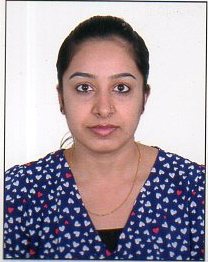 B.Sc Nursing Degree &experience in MedicalSurgical Wardfor2.1 years withDHAeligibility Certificate.ACHIEVEMENTSDubai Health Authority Eligibility Certificate. 			ACLS & BLS from American Heart AssociationSKILL HIGHLIGHTSPerform initial assessment, prepare patient care plan.Hemodynamicmonitoringand recording.Initiate intravenous and parenteral medication.Prepare equipmentsand aid in physical examination.Demonstrateincentive spirometry.Setting andmaintaining suction equipment’s.Initiate and administer BLS.Check,administer and document blood  products administeration.TPN, PPN, intra-lipid  product administration and documentation.Use of equipments such astherapeutic bed, infusion  pump, sequential compression device.Tube feeding-check for placement,administer and documentation.Pressure ulcer management.Demonstrate and assist in range of motion exercise.Assist in ambulation (canes,crutches,walker).Care of  patients with immobilizing device.Care of patient with nasogastric  tube.Provide ostomycare.Catheterization – insertion, maintain & record output , removal,perineal care.Enemas ( fleet& retention).Specimen collection (blood and sputum).Blood glucose monitoring.Implement principles of infection control.Pre & postoperative teaching.Perform post-surgical assessment.Integrated progress note.Consult and coordinate with health care member .Discharge nursing assessment  &  patient discharge instruction.Utilize management skills&maintain patient physical and psychological health.Teach patient and significant other how to  manage their illness/injury..PROFESSIONAL EXPERIENCERamaiah  Memorial  Hospital- 2Years 1 month.New  Bel  Road, Karnataka, Bangalore- India (Feb2016 -March2018)EDUCATIONEXTRA CURRICULAR ACTIVITIESAttended National conference and  workshopson ‟Issues challenges and competencies in nursing ” at Indian society of  Medical Surgical Nurses, Bangalore.Conducted  research on ‟A study to assess compassion fatigue among family caregivers of chronically ill patients at M.S.Ramaiah Hospital”.Computer  awareness in MS office,Operation of  hospital management information system (HIMS).SPSS (statistical package of  social science).REFERENCEDECLARATIONI hereby declare you that the above furnished details are true to the best of my knowledge and belief.QualificationBoardYearPercentageB.Sc  NURSINGRAJIV GANDHI UNIVERSITY OF HEALTH SCIENCE,KARNATAKA201572%INTERMEDIATE OF SCIENCE(I.SC)INDIAN  SCHOOL CERTIFICATE EXAMINATION,NEW DELHI.201179.5%MATRICULATIONINDIAN CERTIFICATE OF SECONDARY EDUCATION,NEW DELHI200983.6%Mrs. Lysamma  MathewIn-charge  Nursing  SuperintendentRamaiah  Memorial  Hospital,BangalorePh-+91-080-40503051